Tема 4: Създаване и визуално оформление на вътрешна страница(HTML код + CSS код)Задача: „Котешки рай“ – създаване и визуално оформление на вътрешна страницаЧаст 1 - създаване вътрешна страница1) Отворете нов файл в програмата Notepad++. Запишете файла с име leopard и разширение html.2) Отворете в програмата Notepad++ и файла index.html и от него маркирайте и копирайте редове от 1 до 28 вкл. Отидете във файла leopard. html и поставете копирания код.От файла index.html маркирайте и копирайте последните 5 реда, съдържащи кода за footer-a. Отидете във файла leopard. html и поставете копирания код.Запишете и тествайте в браузър.3) Добавяне на основния текст в страницата според модела, като използвате дадения код: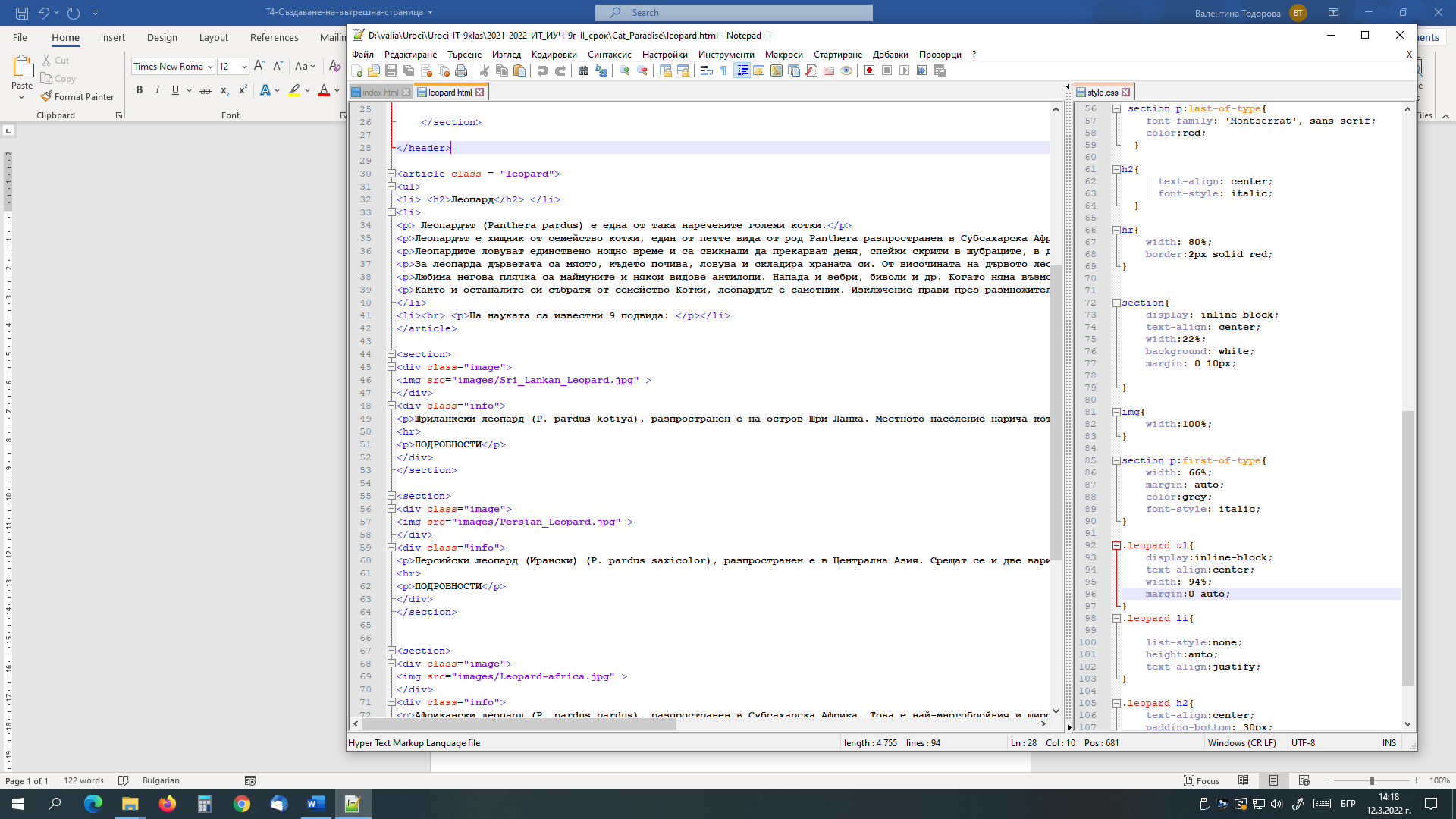 Запишете и тествайте в браузър.4) Добавяне на секциите с изображенията според модела, като използвате дадения код: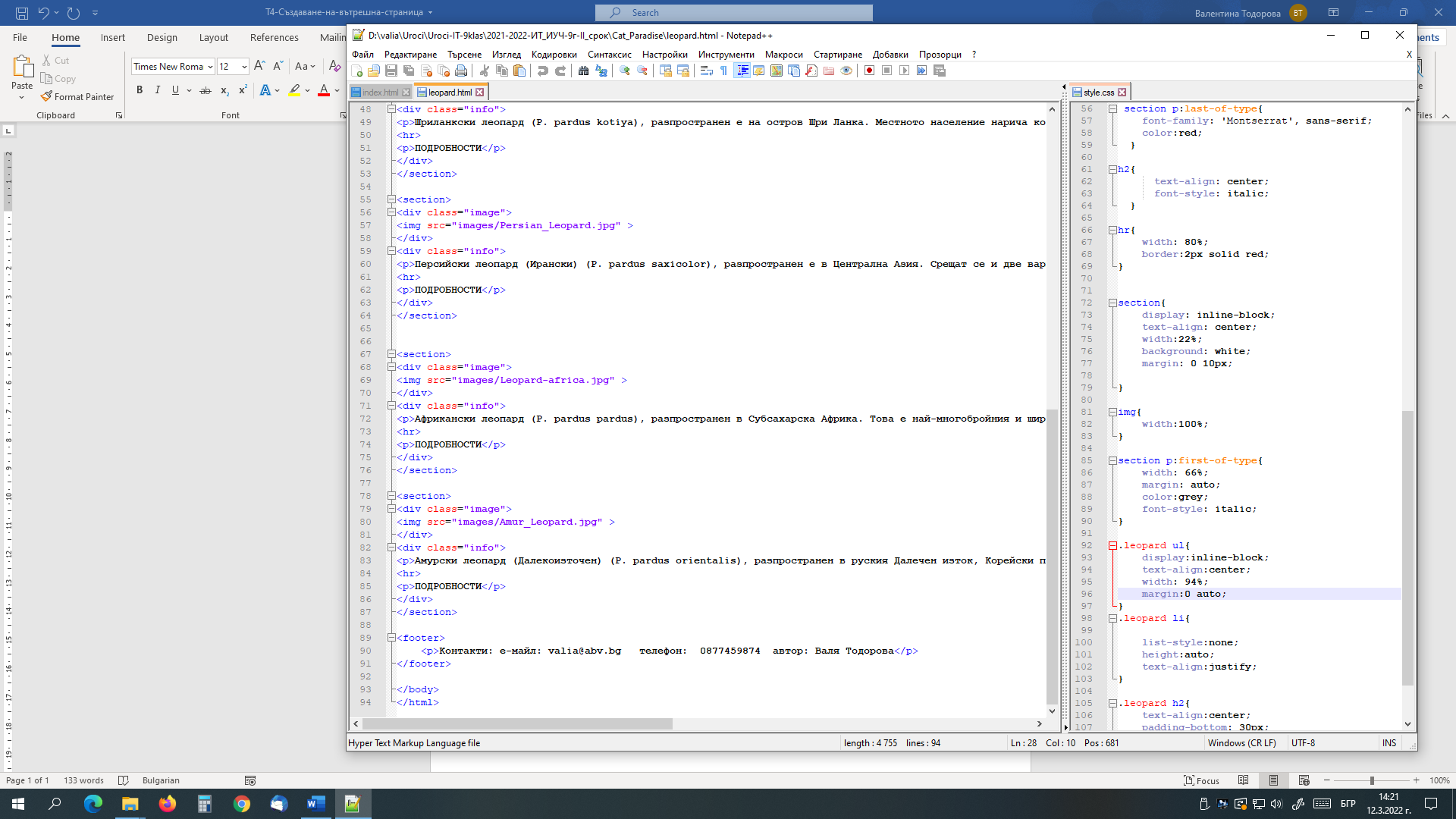 По аналогичен начин добавете и останалите 3 секции.Запишете и тествайте в браузър.Част 2 - визуално оформление на вътрешна страница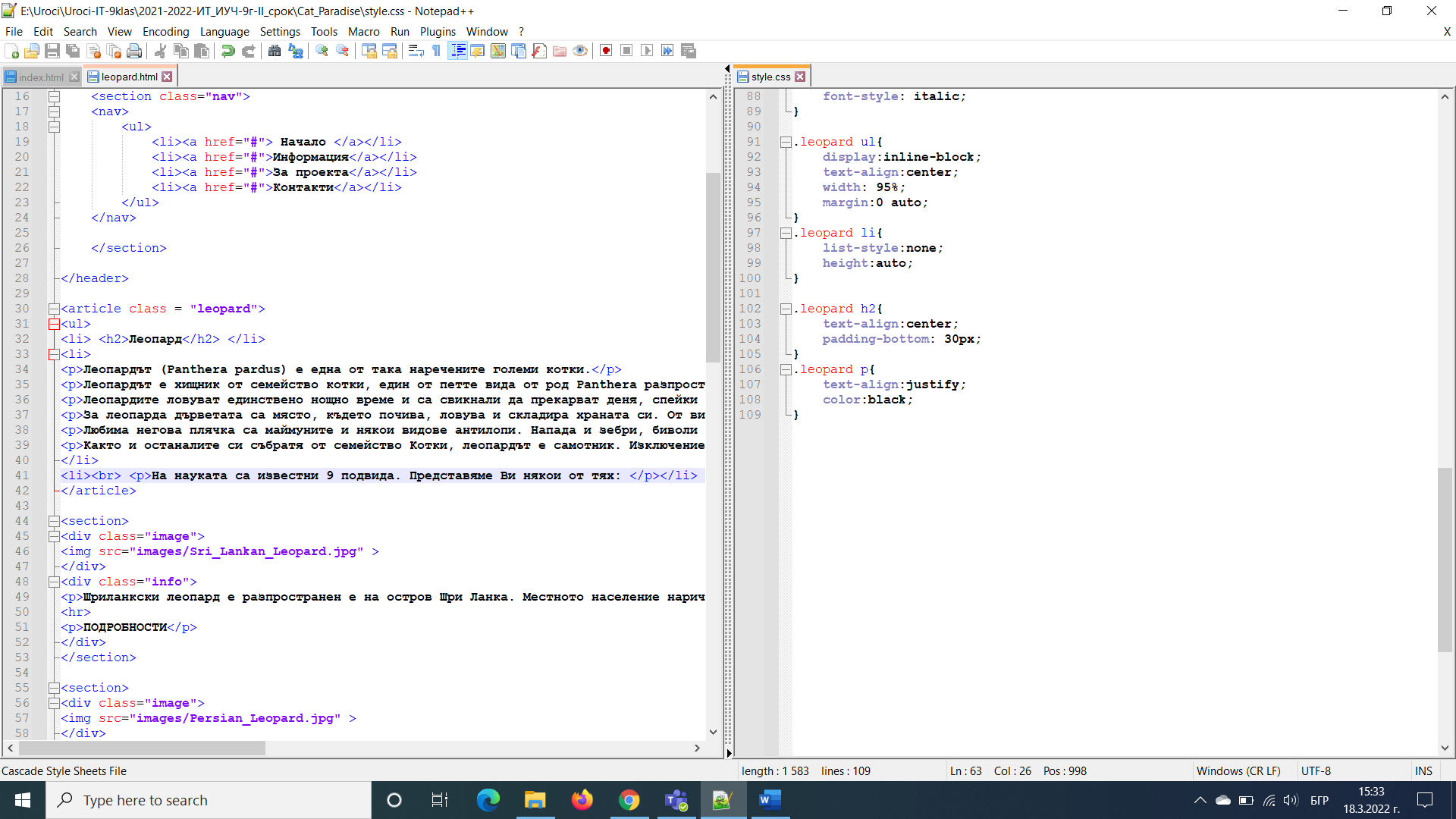 Част 3 – създаване и визуално оформление на останалите вътрешни страници1) По аналогичен начин създайте и оформете визуално вътрешните страници за другите животни.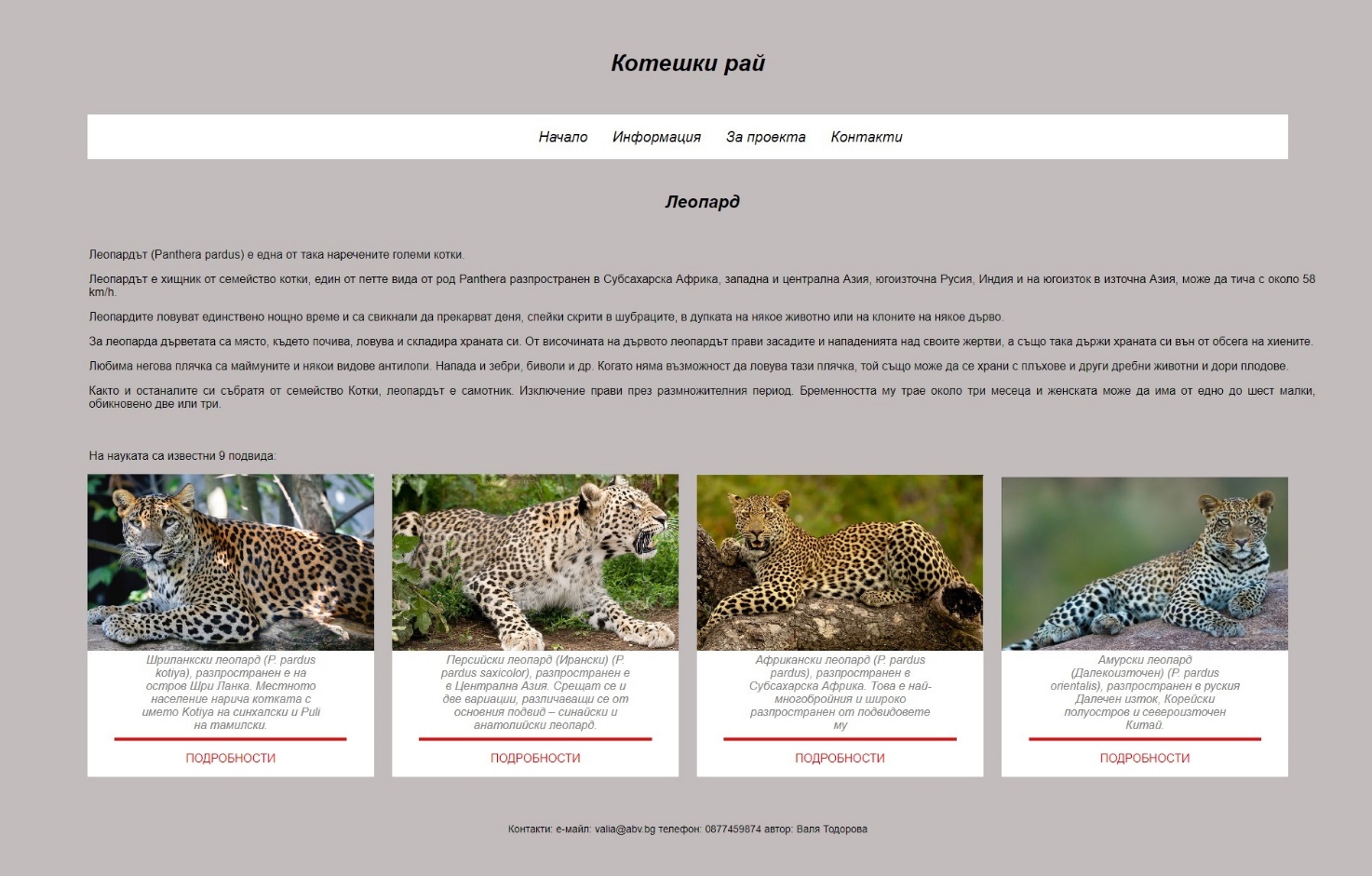 